特殊選才學習計畫—掌舵計畫實施規定計畫目標: 為協助特殊選才管道入學之學生進入本校就讀後能夠發揮所長，協助其學習躍進，結合校內外學習資源以培養未來人才。補助對象:經特殊選才管道入學之大學部學生。執行方式: 同學需提出學習計畫，規劃生涯成長目標，並由校方提供適切學習資源，協同指導老師定期追蹤學習成效，同學得獲補助具挑戰性之進階學習所需經費，且須證明補助內容有助於達到預定之學習成果，並且與申請入學時之特殊才能、經歷或成就相關。補助內容: 競賽研究型：補助執行校內外研究專題或競賽所衍生之個人學習費用。特殊才能型：補助進修特殊才能、經歷或成就所需之個人學習費用。申請步驟:請於111年6月29日（三）中午12點前，填寫申請書及學習計畫書，並郵寄至cloudya07@email.ntou.edu.tw（相關內容請參考附件一及附件二）。學習計畫書之規畫期程為111年8月1日至111年12月1日。由教學中心召集3-5位校內委員針對案件審核，必要時進行面談，擇優錄取補助。將於111年7月6日(三)公告審核結果於https://supervisor616.wixsite.com/ntou。獲得補助之同學請於111年12月1日前繳交學習成果報告10-15頁(附件三)之電子檔至cloudya07@email.ntou.edu.tw。重要時程請參考附件四。補助規定:每人每年限申請一次，一個學期審核補助至多以10件為限。補助範圍: 補助講座鐘點費及教材費為原則，依「教育部補捐助及委辦經費核撥結報作業要點」辦理，可供申請之經費請參考 附件五。補助人數及金額:每人最高補助25,000元，將視申請人數分配金額。凡個人用品、學校可供租借之資源，校外機構之補習費用不予補助。將定期追蹤同學學習狀況，學習態度不佳者，將視情形停止補助。如中途計畫因故出現更動，須修正經費請務必事先告知。核銷規定: 發票請開立統編，於個人學習計畫結束前檢附繳費憑據及講師領據，並將收據黏貼於「經費核銷紀錄單」中以利核銷(附件六、七)，方得以核撥補助金；如需申請旅運費，請填寫附件八、九。如逾時無法核銷請自行負責。獲本計畫補助之同學，需參與成果發表活動。特殊選才學習計畫掌舵計畫申請書申請日期:     年     月      日特殊選才學習(掌舵計畫)-學習計畫書 *學習計劃書請以電子檔繳交至承辦人信箱(表格如不敷使用，可自行增減)學習成果報告封面目錄學習動機與目標(請描述提出學習計畫之宗旨及目的，至少150字)經費紀錄表(請詳細列出計畫支出之單價、項目等)學習計畫執行紀錄 (請提供執行計畫之相關紀錄，如: 文字及照片等)學習計畫效益(請描述計畫已達成之效益，至少350字)學習心得(至少500字)其他與計畫內容相關之輔助資料(如:研究計畫等)申請經費參考表如經費使用未來有更新，請參照【教育部補助及委辦計畫經費編列基準表】。發票請務必開立學校統編00501503，抬頭:「國立臺灣海洋大學」。110年度第2學期掌舵計畫重要期程表經費核銷紀錄單*表格如不敷使用，請自行增減茲向											                             「111年度高教深耕計畫」講座鐘點費新台幣　 　萬　  　仟　  　佰　　  拾  　　元　  　角　 　分整此　　 據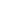 具  領  人 ：　　　　　　　　　（簽章）戶 籍 地 址： 身分證字號： 帳　　　號：銀      行：	銀行分行： 中 華 民 國　    年     月     日□國立臺灣海洋大學國外出差旅費報告表姓名學號系級手機信箱指導老師  □校內 □ 校外指導老師  □校內 □ 校外指導老師  □校內 □ 校外指導老師  □校內 □ 校外指導老師  □校內 □ 校外指導老師  □校內 □ 校外指導老師  □校內 □ 校外指導老師  □校內 □ 校外姓名單位單位信箱補助內容: (可複選)□補助執行校內外研究專題或競賽所衍生之個人學習費用。□補助進修特殊才能所需之個人學習費用。補助內容: (可複選)□補助執行校內外研究專題或競賽所衍生之個人學習費用。□補助進修特殊才能所需之個人學習費用。補助內容: (可複選)□補助執行校內外研究專題或競賽所衍生之個人學習費用。□補助進修特殊才能所需之個人學習費用。補助內容: (可複選)□補助執行校內外研究專題或競賽所衍生之個人學習費用。□補助進修特殊才能所需之個人學習費用。補助內容: (可複選)□補助執行校內外研究專題或競賽所衍生之個人學習費用。□補助進修特殊才能所需之個人學習費用。補助內容: (可複選)□補助執行校內外研究專題或競賽所衍生之個人學習費用。□補助進修特殊才能所需之個人學習費用。補助內容: (可複選)□補助執行校內外研究專題或競賽所衍生之個人學習費用。□補助進修特殊才能所需之個人學習費用。補助內容: (可複選)□補助執行校內外研究專題或競賽所衍生之個人學習費用。□補助進修特殊才能所需之個人學習費用。檢附文件:  □申請書 □學習計畫書  檢附文件:  □申請書 □學習計畫書  檢附文件:  □申請書 □學習計畫書  檢附文件:  □申請書 □學習計畫書  檢附文件:  □申請書 □學習計畫書  檢附文件:  □申請書 □學習計畫書  檢附文件:  □申請書 □學習計畫書  檢附文件:  □申請書 □學習計畫書  執行期程:     /    /    /  至    /    /    / (111/12/01為限)執行期程:     /    /    /  至    /    /    / (111/12/01為限)執行期程:     /    /    /  至    /    /    / (111/12/01為限)執行期程:     /    /    /  至    /    /    / (111/12/01為限)執行期程:     /    /    /  至    /    /    / (111/12/01為限)執行期程:     /    /    /  至    /    /    / (111/12/01為限)執行期程:     /    /    /  至    /    /    / (111/12/01為限)執行期程:     /    /    /  至    /    /    / (111/12/01為限)經費項目(請描述經費項目、學習用途及預算)經費項目(請描述經費項目、學習用途及預算)經費項目(請描述經費項目、學習用途及預算)經費項目(請描述經費項目、學習用途及預算)經費項目(請描述經費項目、學習用途及預算)經費項目(請描述經費項目、學習用途及預算)經費項目(請描述經費項目、學習用途及預算)經費項目(請描述經費項目、學習用途及預算)項目項目學習用途學習用途學習用途學習用途學習用途預算(如: 講師費、教材費)(如: 講師費、教材費)(請寫單價及數量)總計:_____________元總計:_____________元總計:_____________元總計:_____________元總計:_____________元總計:_____________元總計:_____________元總計:_____________元目前學習策略(雙主修、輔系、次專長或學分學程等)□次專長，科系名稱: __________________  □學分學程，學程名稱 _________________。□雙主修，科系名稱: __________________   □只修習系上課程。□輔系，科系名稱: ____________________   □其他_________________。學習動機(請描述提起學習計畫的想法及原因，至少150字)學習計畫(請具體描述於一年內之學習目標，如:課外學習、專題、出國遊學等，至少350字)執行方式與期程(包含如何執行以及預定完成進度，建議將計畫拆解，並規畫執行期限，至少300字)職涯發展及目標(請規劃未來職涯方向，至少100字) 經費項目說明欄/核銷助事項講座鐘點費校外講師2,000元/時，請講師於課後填寫【講座鐘點費領據】(請看附件六)二代健保補充保費二代健保單位負擔金額=講座鐘點費、出席費等知己業界專家相關所得費用的1.19% (例如: 2小時的講座鐘點費支補充保費為2000元*2小時*0.0211=84元)旅運費(交通及住宿費)交通費包括出差行程中必須搭乘之高鐵、公車、火車、捷運等費用，均覈實報支。住宿費於參加外縣市競賽或活動所需必要之住宿費，每人每日住宿費最高為1,400元，請檢附收據。出發前填寫「國立臺灣海洋大學學生出差申請單」，回來後請填寫「國立臺灣海洋大學國內出差旅費報告表」，搭乘高鐵及火車者，應檢附票根或購票證明文件。教材費學習所需之教材費，請附上用途說明。(不得採買書籍、個人用品及學校可供租借之資源)研究耗材請檢附研究耗材清單，並檢附收據。證照報名費請檢附收據及測驗後之證照證明，需通過測驗方可補助。印刷費請檢附收據。日期內容備註111/06/29(三)計畫申請截止日期繳交申請書、學習計劃書111/07/06 (三)公告及通知審核結果公告名單公告審核結果於「國立臺灣海洋大學學生學習計畫」網站🡪 https://supervisor616.wixsite.com/ntou(請至最新公告區)111/08/01至12/01執行計畫時間逾期者將無法進行核銷，請特別留意。111/12/01繳交成果報告書領據及發票核銷至少撰寫10~15頁，須包含照片及心得等(內容請參考附件三)活動日期:收據用途:(收據請黏貼此處)(收據請黏貼此處)活動日期:收據用途:(收據請黏貼此處)(收據請黏貼此處)活動日期:收據用途:(收據請黏貼此處)(收據請黏貼此處)活動日期:收據用途:(收據請黏貼此處)(收據請黏貼此處)□火車　□汽車　□飛機　□船舶　□高鐵（請以「Ｖ」註記）□火車　□汽車　□飛機　□船舶　□高鐵（請以「Ｖ」註記）□火車　□汽車　□飛機　□船舶　□高鐵（請以「Ｖ」註記）□火車　□汽車　□飛機　□船舶　□高鐵（請以「Ｖ」註記）□火車　□汽車　□飛機　□船舶　□高鐵（請以「Ｖ」註記）□火車　□汽車　□飛機　□船舶　□高鐵（請以「Ｖ」註記）□火車　□汽車　□飛機　□船舶　□高鐵（請以「Ｖ」註記）□火車　□汽車　□飛機　□船舶　□高鐵（請以「Ｖ」註記）□火車　□汽車　□飛機　□船舶　□高鐵（請以「Ｖ」註記） /  / 姓    名姓    名姓    名姓    名 系所(單位) 系所(單位)學    號學    號學    號學    號年   級年   級年   級年   級身分證字號身分證字號身分證字號出差事由出差事由出差事由出差事由出差事由出差事由中華民國　　　年　　月　　日起止共計　　日附單據　　張中華民國　　　年　　月　　日起止共計　　日附單據　　張中華民國　　　年　　月　　日起止共計　　日附單據　　張中華民國　　　年　　月　　日起止共計　　日附單據　　張中華民國　　　年　　月　　日起止共計　　日附單據　　張中華民國　　　年　　月　　日起止共計　　日附單據　　張中華民國　　　年　　月　　日起止共計　　日附單據　　張中華民國　　　年　　月　　日起止共計　　日附單據　　張中華民國　　　年　　月　　日起止共計　　日附單據　　張中華民國　　　年　　月　　日起止共計　　日附單據　　張中華民國　　　年　　月　　日起止共計　　日附單據　　張中華民國　　　年　　月　　日起止共計　　日附單據　　張中華民國　　　年　　月　　日起止共計　　日附單據　　張中華民國　　　年　　月　　日起止共計　　日附單據　　張中華民國　　　年　　月　　日起止共計　　日附單據　　張中華民國　　　年　　月　　日起止共計　　日附單據　　張中華民國　　　年　　月　　日起止共計　　日附單據　　張中華民國　　　年　　月　　日起止共計　　日附單據　　張中華民國　　　年　　月　　日起止共計　　日附單據　　張中華民國　　　年　　月　　日起止共計　　日附單據　　張月月月月月總計(NT$)總計(NT$)日日日日日總計(NT$)總計(NT$)起訖地點起訖地點起訖地點起訖地點起訖地點總計(NT$)總計(NT$)工作記要工作記要工作記要工作記要工作記要總計(NT$)總計(NT$)交通費交通費飛機飛機飛機交通費交通費船舶船舶船舶交通費交通費長途大眾陸運工具長途大眾陸運工具長途大眾陸運工具生活費(US$)生活費(US$)生活費(US$)生活費(US$)生活費(US$)辦公費辦公費手續費手續費手續費辦公費辦公費保險費保險費保險費辦公費辦公費行政費行政費行政費辦公費辦公費禮品交際及雜費禮品交際及雜費禮品交際及雜費依第九點扣除項目金額依第九點扣除項目金額依第九點扣除項目金額依第九點扣除項目金額依第九點扣除項目金額總　計總　計總　計總　計總　計單據號數單據號數單據號數單據號數單據號數備　註備　註備　註備　註備　註已繳交出國報告 □是(已於  年  月  日繳交)□否(將於  年  月  日繳交)已繳交出國報告 □是(已於  年  月  日繳交)□否(將於  年  月  日繳交)已繳交出國報告 □是(已於  年  月  日繳交)□否(將於  年  月  日繳交)已繳交出國報告 □是(已於  年  月  日繳交)□否(將於  年  月  日繳交)已繳交出國報告 □是(已於  年  月  日繳交)□否(將於  年  月  日繳交)加會：□人事室    □研發處       □海洋中心  ■教學中心              □校友服務中心加會：□人事室    □研發處       □海洋中心  ■教學中心              □校友服務中心加會：□人事室    □研發處       □海洋中心  ■教學中心              □校友服務中心加會：□人事室    □研發處       □海洋中心  ■教學中心              □校友服務中心加會：□人事室    □研發處       □海洋中心  ■教學中心              □校友服務中心加會：□人事室    □研發處       □海洋中心  ■教學中心              □校友服務中心加會：□人事室    □研發處       □海洋中心  ■教學中心              □校友服務中心加會：□人事室    □研發處       □海洋中心  ■教學中心              □校友服務中心出差人出差人單位主管單位主管單位主管單位主管教務處教學中心教務處教學中心教務處教學中心教務處教學中心主辦會計人員主辦會計人員主辦會計人員主辦會計人員機關首長或授權代簽人機關首長或授權代簽人機關首長或授權代簽人機關首長或授權代簽人